	ҠАРАР                                                    	        РЕШЕНИЕО внесении изменений в решение Совета сельского поселения Нижнеташлинский сельсовет муниципального района Шаранский район Республики Башкортостан от 27 ноября 2018 года № 38/286 «Об установлении земельного налога»В соответствии с Федеральными законами от 04.11.2014 года № 347-ФЗ, от 29.11.2014 года № 379-ФЗ «О внесении изменений в части первую и вторую Налогового кодекса Российской Федерации»в главу 31 «Земельный налог» Налогового кодекса Российской Федерации Совет сельского поселения Нижнеташлинский  сельсовет муниципального района Шаранский район Республики Башкортостан решил:1.Внести в решение Совета сельского поселения Нижнеташлинский сельсовет муниципального района Шаранский район Республики Башкортостан от 27 ноября 2018 года № 38/286 «Об установлении земельного налога», следующие изменения:1.1.добавить пункт4 «Установить следующий порядок и сроки уплаты земельного налога и авансовых платежей по земельному налогу:4.1.установить для налогоплательщиков - организаций отчетные периоды, которыми признаются первый квартал, второй квартал и третий квартал календарного года.4.2. налогоплательщики - организации уплачивают авансовые платежи по земельному налогу не позднее 25 числа месяца, следующего за истекшим отчетным периодом.4.3. налогоплательщиками - организациями уплачивается налог по итогам налогового периода не позднее 1 февраля года, следующего за истекшим налоговым периодом».	1.3.Пункты 4-7 считать соответственно пунктами 5-8.	2. Данное решение подлежит обнародованию на информационном стенде в Администрации сельского поселения Нижнеташлинский сельсовет муниципального района Шаранский район Республики Башкортостан, размещению в сети общего доступа «Интернет» на официальном сайте сельского поселения Нижнеташлинский сельсовет муниципального района Шаранский район Республики Башкортостан http://ntashly.ru/	3. Изменения, изложенные в данном решении, распространяются на правоотношения, возникшие с 1 января 2019 года.4.Контроль за исполнением настоящего решения оставляю за собой.Глава сельского поселения					Г.С.Гарифуллинас.Нижние Ташлы07.02.2019      №41/322                                                       БАШКОРТОСТАН РЕСПУБЛИКАҺЫШАРАН РАЙОНЫМУНИЦИПАЛЬ РАЙОНЫТУБЭНГЕ ТАШЛЫ АУЫЛ СОВЕТЫАУЫЛ БИЛӘМӘҺЕ СОВЕТЫ452645, Шаран районы, Тубэнге Ташлы ауылы, Жину урамы, 20Тел.(34769) 2-51-49, факс (34769) 2-51-49E-mail:ntashss@yandex.ru, http://ntashly.sharan-sovet.ruИНН 0251000863, ОГРН 1020200612805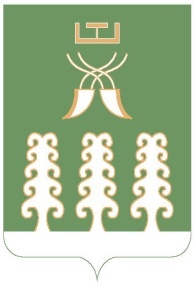 РЕСПУБЛИКА БАШКОРТОСТАНМУНИЦИПАЛЬНЫЙ РАЙОНШАРАНСКИЙ РАЙОНСОВЕТ СЕЛЬСКОГО ПОСЕЛЕНИЯНИЖНЕТАШЛИНСКИЙ СЕЛЬСОВЕТ452645, Шаранский район, с.Нижние Ташлы, ул.Победы, 20Тел.(34769) 2-51-49, факс (34769) 2-51-49E-mail:ntashss@yandex.ru, http://ntashly.sharan-sovet.ruИНН 0251000863, ОГРН 1020200612805